Aanmeldingsformulier Zwemlessen De Beemd	2021		BDATUM van aanmelding:.........................□ € 17,50 betaald (in te vullen door receptioniste) De inschrijving wordt pas van kracht wanneer de € 22,50 (inclusief € 5,- borg is betaald)		□ pas is afgegeven en afgerond. 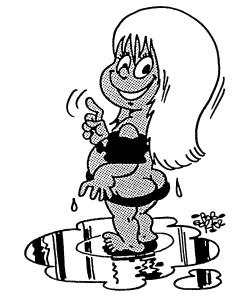 Tarieven die wij in 2020 hanteren voor de B-zwemlessen:Een 4 weken kaart maandag t/m vrijdag 	€ 46,00Een 4 weken kaart op zaterdag			€ 51,20	Let op!! Graag ALLE dagen en tijden aankruisen dat u kunt!Geef uw 1e voorkeur aan met een pijltje voor de tijd/dag.(indien wij er met de planning niet uit kunnen komen, kan het zijn dat wij met een aangepast voorstel komen)	    		Diploma B:	. 					 Maandag 		1x per week 50 minuten	 Woensdag		1x per week 50 minuten	 Donderdag	1x per week 50 minuten. 	 Zaterdag		1x per week 50 minutenNIVEAU:  B			Wanneer beginnen (voorkeur): …………………………….…………………………….NAAM KIND:			................................................................................……….............………ADRES:				...............................................................................................…………….POSTCODE + PLAATS:		..............................................................................................……………..TELEFOON:			..................................................................MOBIEL:.......................……………………..GEBOORTEDATUM:		..............................................................................................………………………….E-MAILADRES:			………………………………………………………………………………………………..BIJZONDERHEDEN VAN INVLOED OP ZWEMLES/ZWEMVAARDIGHEID? (bijv. omtrent gezondheid en/of gedragsmatig, zoals bijvoorbeeld epilepsie, hartafwijking, suikerziekte, taalachterstand) …………………………………………………………...............................................................................................……................…………………………………………………………………................................................................................................……................…………………………………………………………………..…………………………………………………………………………………..(eventueel verder toelichten op achterzijde formulier)